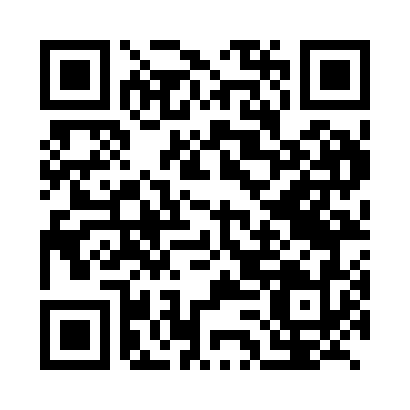 Ramadan times for Binga, CongoMon 11 Mar 2024 - Wed 10 Apr 2024High Latitude Method: NonePrayer Calculation Method: Muslim World LeagueAsar Calculation Method: ShafiPrayer times provided by https://www.salahtimes.comDateDayFajrSuhurSunriseDhuhrAsrIftarMaghribIsha11Mon5:085:086:1812:223:256:266:267:3112Tue5:085:086:1712:223:256:266:267:3113Wed5:085:086:1712:213:266:266:267:3114Thu5:085:086:1712:213:266:256:257:3015Fri5:085:086:1712:213:266:256:257:3016Sat5:085:086:1712:213:276:246:247:2917Sun5:085:086:1712:203:276:246:247:2918Mon5:085:086:1612:203:276:236:237:2819Tue5:075:076:1612:203:286:236:237:2820Wed5:075:076:1612:193:286:236:237:2821Thu5:075:076:1612:193:286:226:227:2722Fri5:075:076:1612:193:286:226:227:2723Sat5:075:076:1612:193:296:216:217:2624Sun5:075:076:1512:183:296:216:217:2625Mon5:065:066:1512:183:296:206:207:2526Tue5:065:066:1512:183:296:206:207:2527Wed5:065:066:1512:173:296:206:207:2528Thu5:065:066:1512:173:296:196:197:2429Fri5:065:066:1512:173:306:196:197:2430Sat5:055:056:1412:163:306:186:187:2331Sun5:055:056:1412:163:306:186:187:231Mon5:055:056:1412:163:306:186:187:232Tue5:055:056:1412:163:306:176:177:223Wed5:055:056:1412:153:306:176:177:224Thu5:045:046:1412:153:306:166:167:215Fri5:045:046:1312:153:306:166:167:216Sat5:045:046:1312:143:306:156:157:217Sun5:045:046:1312:143:306:156:157:208Mon5:045:046:1312:143:316:156:157:209Tue5:035:036:1312:143:316:146:147:2010Wed5:035:036:1312:133:316:146:147:19